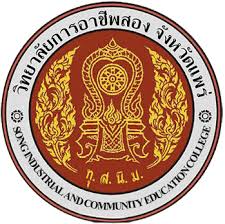 รายงานโครงการออกเยี่ยมบ้าน นักเรียน นักศึกษาประจำปีการศึกษา 2563โดย.............................................................ครูที่ปรึกษาระดับชั้น ...................................ปีที่............. กลุ่มที่................... สาขางาน..................................วิทยาลัยการอาชีพสอง